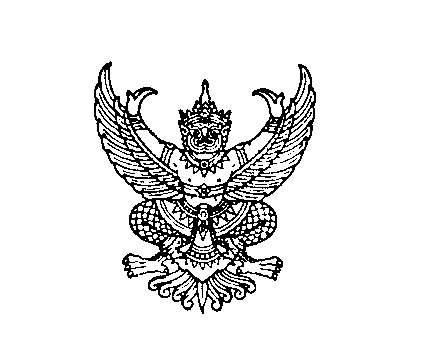 ประกาศสำนักงานคณะกรรมการกิจการกระจายเสียง กิจการโทรทัศน์ และกิจการโทรคมนาคมแห่งชาติเรื่อง ประกาศผู้ชนะการเสนอราคางานจัดซื้อจักรยานสำหรับจัดงานวันเด็กแห่งชาติ ประจำปี ๒๕๖๒ ของสำนักงาน กสทช.เขต ๔๓ (นครศรีธรรมราช) โดยวิธีเฉพาะเจาะจง-----------------------------	ตามที่ สำนักงานคณะกรรมการกิจการกระจายเสียง กิจการโทรทัศน์ และกิจการโทรคมนาคมแห่งชาติ ได้มีโครงการจัดซื้อจักรยาน จำนวน ๑๐ คัน สำหรับจัดงานวันเด็กแห่งชาติ ประจำปี ๒๕๖๒ ของสำนักงาน กสทช.เขต ๔๓ (นครศรีธรรมราช) โดยวิธีเฉพาะเจาะจง นั้น	โครงการจัดซื้อจักรยาน จำนวน ๑๐ คัน สำหรับจัดงานวันเด็กแห่งชาติ ประจำปี ๒๕๖๒ ของสำนักงาน กสทช.เขต ๔๓ (นครศรีธรรมราช) ผู้ได้รับการคัดเลือกได้แก่ ร้านเสรีจักรยาน โดยเสนอราคาเป็นเงินทั้งสิ้น ๑๑,๗๐๐ บาท (หนึ่งหมื่นหนึ่งพันเจ็ดร้อยบาทถ้วน) ซึ่งเป็นราคารวมภาษีมูลค่าเพิ่มและค่าใช้จ่ายทั้งปวงไว้ด้วยแล้วประกาศ ณ วันที่  ๑๑  เดือน มกราคม พ.ศ. ๒๕๖๒ชาญณรงค์ แพรกปาน(นายชาญณรงค์  แพรกปาน)ผู้อำนวยการสำนักงาน กสทช. เขต ๔๓  ปฏิบัติการแทน เลขาธิการ กสทช.